2022年度剑阁县交通运输综合服务中心单位决算目录公开时间：2023年 10月16 日单位概况………………………………………………………………………………….4主要职责及重点工作……………………………………………………………………4单位职责…………………………………………………………………………………4（二）2022年重点工作完成情况…………………………………………………………5二、机构设置…………………………………………………………………………………..11第二部分 2022年度单位决算说明……………………………………………………...12一、收入支出决算总体情况说明…………………………………………………………12二、收入决算情况说明………………………………………………………………………12三、支出决算情况说明………………………………………………………………………13四、财政拨款收入支出决算总体情况说明……………………………………………14五、一般公共预算财政拨款支出决算情况说明……………………………………..15六、一般公共预算财政拨款基本支出决算情况说明………………………………18七、财政拨款“三公”经费支出决算情况说明…………………………………….19八、政府性基金预算支出决算情况说明………………………………………………21九、国有资本经营预算支出决算情况说明…………………………………………..21十、其他重要事项的情况说明………………………………………...........................21第三部分 名词解释………………………………………………...........................................24第四部分 附件………………………………………………...................................................26第五部分 附表………………………………………………...................................................32一、收入支出决算总表……………………………………………….............................32二、收入决算表………………………………………………..........................................32三、支出决算表………………………………………………..........................................32四、财政拨款收入支出决算总表……………………………………..........................32五、财政拨款支出决算明细表…………………………………………….....................32六、一般公共预算财政拨款支出决算表…………………………………..................32七、一般公共预算财政拨款支出决算明细表……………………………................32八、一般公共预算财政拨款基本支出决算明细表…………………………..........32九、一般公共预算财政拨款项目支出决算表………………………………............32十、政府性基金预算财政拨款收入支出决算表……………………………...........32十一、国有资本经营预算财政拨款收入支出决算表………………………..........32十二、国有资本经营预算财政拨款支出决算表……………………………............32十三、财政拨款“三公”经费支出决算表………………………………….............32第一部分 单位概况主要职责（一）主要职责（一）贯彻执行有关交通运输发展战略、方针、政策，参与拟定全县交通运输行业发展规划。推广应用交通行业发展新成果、新科技。（二）负责职责范围内全县公路附属设施及航道、港口、码头、客运站（场）等设施的建设、维护和日常管理工作。（三）负责道路（水路）客运、货运、运输服务业、交通工程质量检测、检验年审（车辆船舶）、驾驶员（汽车、船舶）培训业等相关服务性工作。（四）负责汽车维修、船舶建造和维修等相关服务性工作。（五）负责道路水运行业运量统计、燃油补助发放、客渡船舶保险工作。（六）参与水上交通事故调查、船舶技术鉴定工作。（七）完成县交通局交办的其他工作。（二）2022年重点工作完成情况一、立足道路隐患整治，构建公路通行安全按照县委、县政府“交通强县”战略部署，加快推进全县国省县乡村道公路隐患整治和水上智慧交通建设及渡口码头提档升级改造工程，提升我县水陆交通安全通行环境。（一）强力推进2022—2023年安全生命防护工程建设。2022年市下达我县安全生命防护工程建设任务302公里，我县实际立项新建安全生命防护工程370公里，总投资11289.88万元，其中：省补资金2283万元，缺口资金由县人民政府融资解决。截至目前，项目建设正有序推进，预计12月底完成总建设任务的55％。（二）加快“平安渡运”项目建设进度。“平安渡运”项目建设总投资估算为1020万元，资金来源为省级补助340万元和其他渠道资金。该项目一是完成江口镇、张王镇船舶应急安全停泊区2个，建成防洪桩25个；二是已完成4艘传统能源渡船的船舶主体建造工作，正抓紧按照船载设施设备，预计12月底完成船舶调试并交付使用；三是陵江渡、陈家堰、鹅项颈和小垭子左右岸码头提档升级维修改造现已开工建设；四是水上监控设施安装施工与码头提档升级维修改造同步实施，目前正进行管线埋设，预计12月底码头改造、视频监控同步验收和交付使用。（三）圆满完成观音寺渡改桥项目建设任务。为彻底消除升钟库区“库中库”对西河流域的环境影响，长岭乡观音寺渡改桥项目于2021年9月开工建设，于2022年11月底完成桥梁主体工程和连接路建设，目前正清理建筑垃圾和施划交通标线及安装交通警示标牌。（四）完成上级交办天府旅游名县创建任务。为有效提升我县旅游公路路遇通行环境，为巩固天府旅游名县成果，我中心对下普快速通道沿线交通标志标牌和破损客运招呼站进行维修更换与清洁。期间更换标志标牌92个、修复和清洁标志标牌20处、制作高铁站文化宣传墙150m、新换双旗美村中央隔离带水马40个、安装下普快速通道客运招呼站垃圾桶8组。（五）完成隐患整治和安保设施维修维护工作。一是完成国道108线K1917+400m路段安全隐患整治，共安装警示标志标牌3个、电子雷达测速1个、更换波形护栏50米、施刻振荡标线100㎡；二是完成全县公路安保设施隐患维修维护52处，更换波形护栏板688米、立柱125根、端头22个。二、着力提升运输服务，稳步推进行业发展（一）加快客货运输行业发展。一是结合金通工程和旅游名县创建，新建招呼牌147个，维修招呼站288个，实现全县招呼站台、264辆农村客运车辆车身外观和驾驶员着装形象统一；二是经核实，2020年度全县382辆(艘)农村客运车辆船舶成品油补助资金现已发放50％，现正积极向县人民政府和县财政局汇报，力争12月足额发放到位；三是按照旅游名县和文明城市创建规划，督促公交公司规范公交车辆运营，明确发班时间，运行路线和停靠站点，方便群众便捷出行；四是拟对10辆老旧公交车辆进行报废更新为新能源车辆，目前正抓紧实施报废更新手续报批；五是加快广元治同货物运输公司“规上”企业培育，目前该公司拥有各型货运车辆16辆，预计2022年底公司上户车辆30辆，营收过300万元；六是2022年我县新增货运车辆20辆，1--11月客货运周转量同比增长6.3％，全市排名第二；七是印制交通运输行业管理9项许可和5项备案业务办事指南5000份，并开通业务快递服务，让群众业务办理“最多跑一次”；八是结合全市道路客货运输突出问题违法违规行为专项整治行动，深入水陆客货运输企业突出违法违规问题专项检查。其间，下发指导意见书44份。同时督促指导各客货运输、驾培学校、检测站、维修企业集中开展从业人员职业技能和安全教育培训，大力提升服务水平和社会满意度。（二）强化驾培维修市场指导。一是督促指导对剑州、剑门关、雄关三所驾校33个乡镇驾培点场地规范化建设和学员课时培训；二是依规定明确驾培车辆报废更新排放标准、车辆排量、品牌型号和所投放运营驾培点，确保我县驾培市场形象统一，发展有序；三是圆满完成上级交办剑阁县众达汽车修理厂“两上”企业培育任务，目前新公司已完成经营注册和公司申报入库工作；四是在全县机动车维修企业环保督查，下发指导意见书63份，对37家环保达标维修企业实施环保备案；五是督促维修企业认真贯彻落实《机动车维修服务规范》，2022年成功调解2起维修纠纷；六是开展机动车维修企业实施年度质量信誉考核，对照考核计分标准和维修企业类别，完成全县二、三类19家维修企业的质量信誉考核工作，考核达标率100％，其中：3A企业1家，2A企业6家、1A企业12家。（三）严格水上安全环保指导。一是按照省厅《关于严格落实汛期防“跑船”八条措施切实抓好船舶安全度汛工作的通知》与库区客货运输船舶签订“防跑船”承诺书34份；二是督促指导客货运输船舶下载“船e行”，落实生活垃圾定点投放和船舶废弃油污回收、处置；三是对升钟、亭子口库区水运企业21艘船舶实施环保备案，并按时完成升钟、亭子口库区渔船年检工作；四是集中开展船员、签单员水上安全业务培训4期，培训人员167人/次；五是开展“水上平安交通、安全伴我成长”交通安全知识进校园活动，旨在增强广大师生安全防范意识和避险防灾、自救自护能力。2022年，共开展水上交通业务指导112次，下发交通运输服务指导意见书45份，督促、指导47艘船舶完成单船防汛应急预案。（四）做好信访矛盾处置工作。一是全年有效处置12328服务监督中心、县长信箱和市长信箱转办各类信访件43件，同时电话回访满意率达100％；二是先后完成党的二十大、两会、省人代会期间交通运输行业信访维稳矛盾纠纷排查化解工作；三是完成人大代表和政协委员所提建议、提案3件。（五）完成重要时段保障工作。先后完成清明、五一、端午、国庆等重要节假日剑门关景区旅客出行和中、高考考生运输车辆调配保障工作。期间未发生旅客滞留或安全事件。三、强化廉政勤政意识，增强使命担当责任（一）严守政治纪律和政治规矩。一是全年共组织全体党员召开党史学习教育专题会议4次，通过学习增强全体党员责任意识、风险意识和大局意识；二是按照“三会一课”党课制度，按时开展党课学习和完善党内生活各项管理监督制度及办法，截至目前已开展“周三夜学”41期；三是深入开展作风纪律集中整治，从源头上防治不作为、乱作为行为发生；四是与22名职工签订廉洁自律责任书，并开展风险岗位管理排查，对应设置相应防范措施；五是坚决执行中央八项规定，严格公务接待标准执行和出台人员出差审批及公务用车管理等办法，立规矩严制度，堵塞“四风”漏洞；六是认真开展民主评议，深入查摆问题，做好批评和自我批评，并抓好整改，确保民主生活会取得实效；七是召开作风纪律专题工作会，要求全体干部职工对照十二个问题主要表现形式，自觉查找存在的问题，明确整改措施和整改时限。期间：共排查涉及12个方面问题30条，已逐一对标整改销号；八是全体职工每月参加县“法治月考”网络答题活动，全年参加法治月考6期，合格率达100﹪。（二）聚焦乡村振兴巩固扶贫成果。一是全脱产派驻开封镇青荣村驻村第一书记1名，协助村两委做好保障性政策宣讲落实和村集体产业发展规划、疫情防控等工作；二是每月组织职工集中开展挂联户走访慰问，及时掌握贫困户动态，因户施策帮助制定精准帮扶措施计划；三是12月组织全体职工购买挂联青荣村农副产品，帮助村集体增收8000余元。（三）精准抓好疫情防控措施落地。一是抽调4名职工在剑门关高速路入口、绵广高速剑门关服务站和县疫情防控指挥部全脱产参与入剑人员车辆核酸检测、体温测量和健康码、行程码查验及转运人员车辆调配；二是落实专人负责办公区域环境卫生清洁、消毒和防疫物资采购及来访人员体温检测、健康码、行程码查验和登记工作；三是10月12日，针对普安疫情，我单位连夜组织8名职工成立疫情防控突击队，督导指导普安客运站做好转运车辆调配、转运人员护送及防疫物资分发等工作。期间：共调派客运车辆503趟、出租车661趟、货运车辆15趟，转运密接和次密接人员15711人次，圆满完成医护人员护送和核酸样本、医疗防疫、帐篷及生活物资转运任务。（四）深入开展扫黑除恶专项斗争。一是成立以中心主要领导为组长的扫黑除恶专项斗争工作领导小组，落实专人负责扫黑除恶专项斗争工作开展的组织、协调、指导和监督和相关资料收集、归档和上报工作；二是在升钟和亭子口库区站外墙显著位置悬挂扫黑除恶专项斗争宣传标语横幅2幅，利用广运集团普安、下寺客运站站前LED显示屏和公交车、出租公司车载LED显示屏滚动播放扫黑除恶宣传标语；三是结合“安全生产月”“法律七进”和“法治创建”及乡村振兴等专项活动，发放《扫黑除恶应知会知》《平安剑阁宣传手册》等宣传资料积极营造全民参与扫黑除恶良好社会氛围。2022年，共摸排交通运输行业涉黑涉恶涉乱线索合计43条，其中：涉黑线索0条，涉恶线索0条，行业乱象43条，现已全部按规定进行了整改销号。二、机构设置内设四股两站一大厅，即：综合股、运输服务股、检验服务股、建设服务股和升钟库区站、亭子口库区站及办证大厅。主要负责交通运输综合性、事务性和服务性工作。第二部分 2022年度单位决算情况说明收入支出决算总体情况说明2022年度收、支总计1522.93万元。与2021年相比，收、支总计各增加1370.65万元，增长90%。主要变动原因是人员经费增加、专项项目经费增加。（图1：收、支决算总计变动情况图）（柱状图）收入决算情况说明2022年本年收入合计1522.93万元，其中：一般公共预算财政拨款收入1522.93万元，占100%；政府性基金预算财政拨款收入0万元，占0%；国有资本经营预算财政拨款收入0万元，占0%；上级补助收入0万元，占0%；事业收入0万元，占0%；经营收入0万元，占0%；附属单位上缴收入0万元，占0%；其他收入0万元，占0%。（注：数据来源于财决01表，仅罗列本单位涉及的收入。）（图2：收入决算结构图）（饼状图）支出决算情况说明2022年本年支出合计1522.93万元，其中：基本支出213.10万元，占14%；项目支出1309.83万元，占86%；上缴上级支出0万元，占0%；经营支出0万元，占0%；对附属单位补助支出0万元，占0%。（注：数据来源于财决04表，仅罗列本单位涉及的支出。）（图3：支出决算结构图）（饼状图）四、财政拨款收入支出决算总体情况说明2022年财政拨款收、支总计1522.93万元。与2021年相比，财政拨款收、支总计各增加1370.65万元，增长90%。主要变动原因是人员经费增加、专项项目经费增加。（注：数据来源于财决01-1表）（图4：财政拨款收、支决算总计变动情况）（柱状图）五、一般公共预算财政拨款支出决算情况说明（一）一般公共预算财政拨款支出决算总体情况2022年一般公共预算财政拨款支出1522.93万元，占本年支出合计的100%。与2021年相比，一般公共预算财政拨款支出增加1370.65万元，增长90%。主要变动原因是人员经费增加、专项项目经费增加。（图5：一般公共预算财政拨款支出决算变动情况）（柱状图）（二）一般公共预算财政拨款支出决算结构情况2022年一般公共预算财政拨款支出1522.93万元，主要用于以下方面：一般公共服务支出0万元，占0%；教育支出0万元，占0%；科学技术支出0万元，占0%；文化旅游体育与传媒支出0万元，占0%；社会保障和就业支出15.60万元，占1.02%；卫生健康支出7.80万元，占0.51%；交通运输支出1487.81万元，占97.69%；住房保障支出11.70万元，占0.7%。（注：数据来源于财决01-1表，仅罗列本单位涉及的全部功能分类科目，至类级。）（图6：一般公共预算财政拨款支出决算结构）（饼状图）（三）一般公共预算财政拨款支出决算具体情况2022年一般公共预算支出决算数为1522.93，完成预算100%。其中：1.社会保障和就业（类）行政事业单位养老支出（款）机关事业单位基本养老保险缴费支出（项）： 支出决算为15.60万元，完成预算100%，决算数大于/等于预算数的主要原因是人员增加养老保险经费增加。2.卫生健康（类）行政事业单位医疗（款）事业单位医疗（项）：支出决算为7.80万元，完成预算100%，决算数大于/等于预算数的主要原因是人员增加医疗保险经费增加。3.交通运输（类）公路水路运输（款）公路运输管理（项）：支出决算为1487.81万元，完成预算100%，决算数大于/等于预算数的主要原因是专项项目经费增加。4.住房保障（类）住房改革支出（款）住房公积金（项）：支出决算为11.70万元，完成预算100%，决算数大于/等于预算数的主要原因是人员增加住房公积金经费增加。（注：数据来源于财决01-1表和财决08表，仅罗列本单位涉及的全部功能分类科目，至项级。上述“预算”口径为全年预算数。增减变动原因为决算数〈项级〉和全年预算数〈项级〉比较，与预算数持平可以不写原因。）六、一般公共预算财政拨款基本支出决算情况说明	2022年一般公共预算财政拨款基本支出213.10万元，其中：人员经费203.33万元，主要包括：基本工资、津贴补贴、奖金、伙食补助费、绩效工资、机关事业单位基本养老保险缴费、职业年金缴费、其他社会保障缴费、其他工资福利支出、离休费、退休费、抚恤金、生活补助、医疗费补助、奖励金、住房公积金、其他对个人和家庭的补助支出等。
　　公用经费9.77万元，主要包括：办公费、印刷费、咨询费、手续费、水费、电费、邮电费、取暖费、物业管理费、差旅费、因公出国（境）费用、维修（护）费、租赁费、会议费、培训费、公务接待费、劳务费、委托业务费、工会经费、福利费、公务用车运行维护费、其他交通费、税金及附加费用、其他商品和服务支出、办公设备购置、专用设备购置、信息网络及软件购置更新、其他资本性支出等。（注：数据来源于财决07表和财决08-1表，仅罗列本单位实际支出涉及的经济分类科目。）七、财政拨款“三公”经费支出决算情况说明（一）“三公”经费财政拨款支出决算总体情况说明2022年“三公”经费财政拨款支出决算为3.81万元，完成预算100%，较上年减少0.17万元，下降0.06%。决算数小于预算数（或与预算数持平）的主要原因是开源节流。（注：上述“预算”口径为全年预算数，包括一般公共预算和政府性基金预算财政拨款支出决算情况。）（二）“三公”经费财政拨款支出决算具体情况说明2022年“三公”经费财政拨款支出决算中，因公出国（境）费支出决算0万元，占0%；公务用车购置及运行维护费支出决算2.81万元，占74%；公务接待费支出决算1.00万元，占26%。具体情况如下：（图7：“三公”经费财政拨款支出结构）（饼状图）1.因公出国（境）经费支出0万元，完成预算0%。全年安排因公出国（境）团组0次，出国（境）0人。因公出国（境）支出决算比2021年增加/减少0万元，增长/下降0%。主要原因是……。开支内容包括：…（团组名称、出访地点、取得成效）等。2.公务用车购置及运行维护费支出2.81万元，完成预算100%。公务用车购置及运行维护费支出决算比2021年减少0.17万元，下降0.06%。主要原因是开源节流。其中：公务用车购置支出0万元。全年按规定更新购置公务用车0辆，其中：轿车0辆、金额0万元，越野车0辆、金额0万元，载客汽车0辆、金额0万元，主要用于…。截至2022年12月底，单位共有公务用车1辆，其中：轿车1辆、越野车0辆、载客汽车0辆。公务用车运行维护费支出2.81万元。主要用于乡镇道路安全检查等所需的公务用车燃料费、维修费、过路过桥费、保险费等支出。3.公务接待费支出1.00万元，完成预算100%。公务接待费支出决算比2021年持平。主要原因是正常业务接待。其中：国内公务接待支出1.00万元，主要用于平常业务(执行公务、开展业务活动开支的交通费、住宿费、用餐费等)。国内公务接待29批次，201人次（不包括陪同人员），共计支出1.00万元，具体内容包括：学习培训、水路、公路检查等，共计1.00万元。外事接待支出0万元，主要用于接待…（具体项目）。外事接待0批次，0人次（不包括陪同人员），共计支出0万元。八、政府性基金预算支出决算情况说明2022年政府性基金预算财政拨款支出0.00万元。国有资本经营预算支出决算情况说明2022年国有资本经营预算财政拨款支出0.00万元。其他重要事项的情况说明（一）机关运行经费支出情况2022年，剑阁县交通运输综合服务中心机关运行经费支出0万元，比2021年增加/减少万元，增长/减少%。主要原因是……。（注：数据来源于财决附03表）（二）政府采购支出情况2022年，剑阁县交通运输综合服务中心采购支出总额272.50万元，其中：政府采购货物支出272.50万元、政府采购工程支出0万元、政府采购服务支出0万元。主要用于剑阁县2023年平安渡运建设项目。授予中小企业合同金额272.50万元，占政府采购支出总额的100%，其中：授予小微企业合同金额272.50万元，占政府采购支出总额的100%。（注：数据来源于财决附03表）（三）国有资产占有使用情况截至2022年12月31日，剑阁县交通运输综合服务中心共有车辆1辆，其中：主要领导干部用车0辆、机要通信用车0辆、应急保障用车1辆、其他用车0辆，其他用车主要是用于水路、道路检查使用。单价100万元以上专用设备0台（套）。（注：数据来源于财决附03表，按单位决算报表填报数据罗列车辆情况。）（四）预算绩效管理情况根据预算绩效管理要求，本单位在2022年度预算编制阶段，组织对公路安保维护维修费用、农村客运出租车成品油价格补助资金、剑阁县2022年平安渡运建设工程项目等3个项目开展了预算事前绩效评估，对3个项目编制了绩效目标，预算执行过程中，选取3个项目开展绩效监控，组织对3个项目开展绩效自评，绩效自评表详见第四部分附件。名词解释1.财政拨款收入：指单位从同级财政部门取得的财政预算资金。  2.社会保障和就业（类）行政事业单位养老支出（款）机关事业单位基本养老保险缴费支出（项）：指机关事业单位实施养老保险制度由单位缴纳的基本养老保险费的支出。3.卫生健康（类）行政事业单位医疗（款）事业单位医疗（项）：指事业单位用于缴纳单位基本医疗保险费的支出。3.交通运输（类）公路水路运输（款）公路运输管理（项）：指交通运输管理支出。4.住房保障（类）住房改革支出（款）住房公积金（项）：指按照《住房公积金管理条例》的规定，由单位按规定比例为职工缴纳的住房公积金。5.基本支出：指为保障机构正常运转、完成日常工作任务而发生的人员支出和公用支出。6.项目支出：指在基本支出之外为完成特定行政任务和事业发展目标所发生的支出。 7.“三公”经费：指单位用财政拨款安排的因公出国（境）费、公务用车购置及运行费和公务接待费。其中，因公出国（境）费反映单位公务出国（境）的国际旅费、国外城市间交通费、住宿费、伙食费、培训费、公杂费等支出；公务用车购置及运行费反映单位公务用车车辆购置支出（含车辆购置税）及租用费、燃料费、维修费、过路过桥费、保险费等支出；公务接待费反映单位按规定开支的各类公务接待（含外宾接待）支出。8.机关运行经费：为保障行政单位（含参照公务员法管理的事业单位）运行用于购买货物和服务的各项资金，包括办公及印刷费、邮电费、差旅费、会议费、福利费、日常维修费、专用材料及一般设备购置费、办公用房水电费、办公用房取暖费、办公用房物业管理费、公务用车运行维护费以及其他费用。第四部分 附件第五部分 附表一、收入支出决算总表二、收入决算表三、支出决算表四、财政拨款收入支出决算总表五、财政拨款支出决算明细表六、一般公共预算财政拨款支出决算表七、一般公共预算财政拨款支出决算明细表八、一般公共预算财政拨款基本支出决算表九、一般公共预算财政拨款项目支出决算表十、政府性基金预算财政拨款收入支出决算表十一、国有资本经营预算财政拨款收入支出决算表十二、国有资本经营预算财政拨款支出决算表十三、财政拨款“三公”经费支出决算表部门预算项目支出绩效自评表（2022年度）部门预算项目支出绩效自评表（2022年度）部门预算项目支出绩效自评表（2022年度）部门预算项目支出绩效自评表（2022年度）部门预算项目支出绩效自评表（2022年度）部门预算项目支出绩效自评表（2022年度）部门预算项目支出绩效自评表（2022年度）部门预算项目支出绩效自评表（2022年度）部门预算项目支出绩效自评表（2022年度）部门预算项目支出绩效自评表（2022年度）部门预算项目支出绩效自评表（2022年度）项目名称项目名称51082322T000000405915－公路安保维护维修费用51082322T000000405915－公路安保维护维修费用51082322T000000405915－公路安保维护维修费用51082322T000000405915－公路安保维护维修费用51082322T000000405915－公路安保维护维修费用51082322T000000405915－公路安保维护维修费用51082322T000000405915－公路安保维护维修费用51082322T000000405915－公路安保维护维修费用51082322T000000405915－公路安保维护维修费用主管部门主管部门剑阁县交通运输局部门剑阁县交通运输局部门剑阁县交通运输局部门剑阁县交通运输局部门剑阁县交通运输局部门实施单位 （盖章）剑阁县交通运输综合服务中心剑阁县交通运输综合服务中心剑阁县交通运输综合服务中心项目基本情况1.项目年度目标完成情况项目年度目标项目年度目标项目年度目标项目年度目标项目年度目标年度目标完成情况年度目标完成情况年度目标完成情况年度目标完成情况项目基本情况1.项目年度目标完成情况及时对全县损坏的公路附属设施进行修复。 同时，确保汛期、冰雪雨雾等恶劣天气路产
的完整 。及时对全县损坏的公路附属设施进行修复。 同时，确保汛期、冰雪雨雾等恶劣天气路产
的完整 。及时对全县损坏的公路附属设施进行修复。 同时，确保汛期、冰雪雨雾等恶劣天气路产
的完整 。及时对全县损坏的公路附属设施进行修复。 同时，确保汛期、冰雪雨雾等恶劣天气路产
的完整 。及时对全县损坏的公路附属设施进行修复。 同时，确保汛期、冰雪雨雾等恶劣天气路产
的完整 。及时对全县损坏的公路附属设施进行修复。 同时，确保汛期、冰雪雨雾等恶劣天气路产
的完整 。及时对全县损坏的公路附属设施进行修复。 同时，确保汛期、冰雪雨雾等恶劣天气路产
的完整 。及时对全县损坏的公路附属设施进行修复。 同时，确保汛期、冰雪雨雾等恶劣天气路产
的完整 。及时对全县损坏的公路附属设施进行修复。 同时，确保汛期、冰雪雨雾等恶劣天气路产
的完整 。项目基本情况2.项目实施内容及过程概述按时及时对全县损坏的公路附属设施进行修复。 同时，确保汛期、冰雪雨雾等恶劣天气路产
的完整 。按时及时对全县损坏的公路附属设施进行修复。 同时，确保汛期、冰雪雨雾等恶劣天气路产
的完整 。按时及时对全县损坏的公路附属设施进行修复。 同时，确保汛期、冰雪雨雾等恶劣天气路产
的完整 。按时及时对全县损坏的公路附属设施进行修复。 同时，确保汛期、冰雪雨雾等恶劣天气路产
的完整 。按时及时对全县损坏的公路附属设施进行修复。 同时，确保汛期、冰雪雨雾等恶劣天气路产
的完整 。按时及时对全县损坏的公路附属设施进行修复。 同时，确保汛期、冰雪雨雾等恶劣天气路产
的完整 。按时及时对全县损坏的公路附属设施进行修复。 同时，确保汛期、冰雪雨雾等恶劣天气路产
的完整 。按时及时对全县损坏的公路附属设施进行修复。 同时，确保汛期、冰雪雨雾等恶劣天气路产
的完整 。按时及时对全县损坏的公路附属设施进行修复。 同时，确保汛期、冰雪雨雾等恶劣天气路产
的完整 。预算执行情况（10分）年度预算数（万元）年初预算调整后预算数预算执行数预算执行数预算执行数预算执行率权重得分原因预算执行情况（10分）总额100.00100.00100.00100.00100.00100.00%10101.预算执行率=预算执行数/调整后预算数，预算执行率未达到90%的需说明原因（100字以内）；2.年中发生预算调整的（追加或调减），应单独说明理由；3.其他资金包括：社会投入资金、银行贷款.预算执行情况（10分）其中：财政资金100.00100.00100.00100.00100.00100.00%//1.预算执行率=预算执行数/调整后预算数，预算执行率未达到90%的需说明原因（100字以内）；2.年中发生预算调整的（追加或调减），应单独说明理由；3.其他资金包括：社会投入资金、银行贷款.预算执行情况（10分）财政专户管理资金0.000.000.000.000.000.00%//1.预算执行率=预算执行数/调整后预算数，预算执行率未达到90%的需说明原因（100字以内）；2.年中发生预算调整的（追加或调减），应单独说明理由；3.其他资金包括：社会投入资金、银行贷款.预算执行情况（10分）单位资金0.000.000.000.000.000.00%//1.预算执行率=预算执行数/调整后预算数，预算执行率未达到90%的需说明原因（100字以内）；2.年中发生预算调整的（追加或调减），应单独说明理由；3.其他资金包括：社会投入资金、银行贷款.预算执行情况（10分）其他资金//1.预算执行率=预算执行数/调整后预算数，预算执行率未达到90%的需说明原因（100字以内）；2.年中发生预算调整的（追加或调减），应单独说明理由；3.其他资金包括：社会投入资金、银行贷款.绩效指标（90分）一级指标二级指标三级指标指标性质指标值度量单位完成值权重得分未完成原因分析绩效指标（90分）产出指标数量指标公路建设工程量完成率≥95%2020绩效指标（90分）效益指标经济效益指标营业性货运周转量增长率≥95%2020绩效指标（90分）效益指标社会效益指标营业性公路货物量增长率≥96%2020绩效指标（90分）效益指标社会效益指标降低危险系数≥95%2020绩效指标（90分）满意度指标服务对象满意度指标人民群众满意度≥95%1010合计合计合计合计合计合计合计合计100评价结论按时完成公路附属设施修复等。按时完成公路附属设施修复等。按时完成公路附属设施修复等。按时完成公路附属设施修复等。按时完成公路附属设施修复等。按时完成公路附属设施修复等。按时完成公路附属设施修复等。按时完成公路附属设施修复等。按时完成公路附属设施修复等。按时完成公路附属设施修复等。存在问题无无无无无无无无无无改进措施无无无无无无无无无无项目负责人：项目负责人：项目负责人：项目负责人：项目负责人：财务负责人：财务负责人：财务负责人：财务负责人：财务负责人：财务负责人：部门预算项目支出绩效自评表（2022年度）部门预算项目支出绩效自评表（2022年度）部门预算项目支出绩效自评表（2022年度）部门预算项目支出绩效自评表（2022年度）部门预算项目支出绩效自评表（2022年度）部门预算项目支出绩效自评表（2022年度）部门预算项目支出绩效自评表（2022年度）部门预算项目支出绩效自评表（2022年度）部门预算项目支出绩效自评表（2022年度）部门预算项目支出绩效自评表（2022年度）部门预算项目支出绩效自评表（2022年度）项目名称项目名称51082322T000006999197－农村客运出租车成品油价格补助资金51082322T000006999197－农村客运出租车成品油价格补助资金51082322T000006999197－农村客运出租车成品油价格补助资金51082322T000006999197－农村客运出租车成品油价格补助资金51082322T000006999197－农村客运出租车成品油价格补助资金51082322T000006999197－农村客运出租车成品油价格补助资金51082322T000006999197－农村客运出租车成品油价格补助资金51082322T000006999197－农村客运出租车成品油价格补助资金51082322T000006999197－农村客运出租车成品油价格补助资金主管部门主管部门剑阁县交通运输局部门剑阁县交通运输局部门剑阁县交通运输局部门剑阁县交通运输局部门剑阁县交通运输局部门实施单位 （盖章）剑阁县交通运输综合服务中心剑阁县交通运输综合服务中心剑阁县交通运输综合服务中心项目基本情况1.项目年度目标完成情况项目年度目标项目年度目标项目年度目标项目年度目标项目年度目标年度目标完成情况年度目标完成情况年度目标完成情况年度目标完成情况项目基本情况1.项目年度目标完成情况完成农村客运车辆燃油补助255辆、出租车客运燃油补助100辆，农村水路客运燃油补助19艘。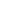 完成农村客运车辆燃油补助255辆、出租车客运燃油补助100辆，农村水路客运燃油补助19艘。完成农村客运车辆燃油补助255辆、出租车客运燃油补助100辆，农村水路客运燃油补助19艘。完成农村客运车辆燃油补助255辆、出租车客运燃油补助100辆，农村水路客运燃油补助19艘。完成农村客运车辆燃油补助255辆、出租车客运燃油补助100辆，农村水路客运燃油补助19艘。完成农村客运车辆燃油补助255辆、出租车客运燃油补助100辆，农村水路客运燃油补助19艘。完成农村客运车辆燃油补助255辆、出租车客运燃油补助100辆，农村水路客运燃油补助19艘。完成农村客运车辆燃油补助255辆、出租车客运燃油补助100辆，农村水路客运燃油补助19艘。完成农村客运车辆燃油补助255辆、出租车客运燃油补助100辆，农村水路客运燃油补助19艘。项目基本情况2.项目实施内容及过程概述按时完成农村客运车辆燃油补助255辆、出租车客运燃油补助100辆，农村水路客运燃油补助19艘。按时完成农村客运车辆燃油补助255辆、出租车客运燃油补助100辆，农村水路客运燃油补助19艘。按时完成农村客运车辆燃油补助255辆、出租车客运燃油补助100辆，农村水路客运燃油补助19艘。按时完成农村客运车辆燃油补助255辆、出租车客运燃油补助100辆，农村水路客运燃油补助19艘。按时完成农村客运车辆燃油补助255辆、出租车客运燃油补助100辆，农村水路客运燃油补助19艘。按时完成农村客运车辆燃油补助255辆、出租车客运燃油补助100辆，农村水路客运燃油补助19艘。按时完成农村客运车辆燃油补助255辆、出租车客运燃油补助100辆，农村水路客运燃油补助19艘。按时完成农村客运车辆燃油补助255辆、出租车客运燃油补助100辆，农村水路客运燃油补助19艘。按时完成农村客运车辆燃油补助255辆、出租车客运燃油补助100辆，农村水路客运燃油补助19艘。预算执行情况（10分）年度预算数（万元）年初预算调整后预算数预算执行数预算执行数预算执行数预算执行率权重得分原因预算执行情况（10分）总额0.00820.94820.69820.69820.6999.97%10101.预算执行率=预算执行数/调整后预算数，预算执行率未达到90%的需说明原因（100字以内）；2.年中发生预算调整的（追加或调减），应单独说明理由；3.其他资金包括：社会投入资金、银行贷款.预算执行情况（10分）其中：财政资金0.00820.94820.69820.69820.6999.97%//1.预算执行率=预算执行数/调整后预算数，预算执行率未达到90%的需说明原因（100字以内）；2.年中发生预算调整的（追加或调减），应单独说明理由；3.其他资金包括：社会投入资金、银行贷款.预算执行情况（10分）财政专户管理资金0.000.000.000.000.000.00%//1.预算执行率=预算执行数/调整后预算数，预算执行率未达到90%的需说明原因（100字以内）；2.年中发生预算调整的（追加或调减），应单独说明理由；3.其他资金包括：社会投入资金、银行贷款.预算执行情况（10分）单位资金0.000.000.000.000.000.00%//1.预算执行率=预算执行数/调整后预算数，预算执行率未达到90%的需说明原因（100字以内）；2.年中发生预算调整的（追加或调减），应单独说明理由；3.其他资金包括：社会投入资金、银行贷款.预算执行情况（10分）其他资金//1.预算执行率=预算执行数/调整后预算数，预算执行率未达到90%的需说明原因（100字以内）；2.年中发生预算调整的（追加或调减），应单独说明理由；3.其他资金包括：社会投入资金、银行贷款.绩效指标（90分）一级指标二级指标三级指标指标性质指标值度量单位完成值权重得分未完成原因分析绩效指标（90分）产出指标数量指标农村客运车辆燃油补助255辆、出租车客运燃油补助100辆，农村水路客运燃油补助19艘。定性辆100%90合计合计合计合计合计合计合计合计100评价结论按时完成农村客运车辆燃油补助255辆、出租车客运燃油补助100辆，农村水路客运燃油补助19艘。按时完成农村客运车辆燃油补助255辆、出租车客运燃油补助100辆，农村水路客运燃油补助19艘。按时完成农村客运车辆燃油补助255辆、出租车客运燃油补助100辆，农村水路客运燃油补助19艘。按时完成农村客运车辆燃油补助255辆、出租车客运燃油补助100辆，农村水路客运燃油补助19艘。按时完成农村客运车辆燃油补助255辆、出租车客运燃油补助100辆，农村水路客运燃油补助19艘。按时完成农村客运车辆燃油补助255辆、出租车客运燃油补助100辆，农村水路客运燃油补助19艘。按时完成农村客运车辆燃油补助255辆、出租车客运燃油补助100辆，农村水路客运燃油补助19艘。按时完成农村客运车辆燃油补助255辆、出租车客运燃油补助100辆，农村水路客运燃油补助19艘。按时完成农村客运车辆燃油补助255辆、出租车客运燃油补助100辆，农村水路客运燃油补助19艘。按时完成农村客运车辆燃油补助255辆、出租车客运燃油补助100辆，农村水路客运燃油补助19艘。存在问题无无无无无无无无无无改进措施无无无无无无无无无无项目负责人：项目负责人：项目负责人：项目负责人：项目负责人：财务负责人：财务负责人：财务负责人：财务负责人：财务负责人：财务负责人：部门预算项目支出绩效自评表（2022年度）部门预算项目支出绩效自评表（2022年度）部门预算项目支出绩效自评表（2022年度）部门预算项目支出绩效自评表（2022年度）部门预算项目支出绩效自评表（2022年度）部门预算项目支出绩效自评表（2022年度）部门预算项目支出绩效自评表（2022年度）部门预算项目支出绩效自评表（2022年度）部门预算项目支出绩效自评表（2022年度）部门预算项目支出绩效自评表（2022年度）部门预算项目支出绩效自评表（2022年度）项目名称项目名称51082322T000007196603－剑阁县2022年平安渡运建设工程51082322T000007196603－剑阁县2022年平安渡运建设工程51082322T000007196603－剑阁县2022年平安渡运建设工程51082322T000007196603－剑阁县2022年平安渡运建设工程51082322T000007196603－剑阁县2022年平安渡运建设工程51082322T000007196603－剑阁县2022年平安渡运建设工程51082322T000007196603－剑阁县2022年平安渡运建设工程51082322T000007196603－剑阁县2022年平安渡运建设工程51082322T000007196603－剑阁县2022年平安渡运建设工程主管部门主管部门剑阁县交通运输局部门剑阁县交通运输局部门剑阁县交通运输局部门剑阁县交通运输局部门剑阁县交通运输局部门实施单位 （盖章）剑阁县交通运输综合服务中心剑阁县交通运输综合服务中心剑阁县交通运输综合服务中心项目基本情况1.项目年度目标完成情况项目年度目标项目年度目标项目年度目标项目年度目标项目年度目标年度目标完成情况年度目标完成情况年度目标完成情况年度目标完成情况项目基本情况1.项目年度目标完成情况升级改造张王镇陵江渡、店子镇陈家堰、金仙镇鹅项颈和小垭子4处渡口的候船厅、码头道路，购置码头CCTV视频监控系统等设施设备、增设标志牌和警戒水位线和停航封渡线、防护栏、救生、消防等应急设施；更新20客位传统能源渡船4艘（退出川剑阁渡0001、川剑阁渡0002、川剑阁渡0005、川剑阁渡0056船舶）。升级改造张王镇陵江渡、店子镇陈家堰、金仙镇鹅项颈和小垭子4处渡口的候船厅、码头道路，购置码头CCTV视频监控系统等设施设备、增设标志牌和警戒水位线和停航封渡线、防护栏、救生、消防等应急设施；更新20客位传统能源渡船4艘（退出川剑阁渡0001、川剑阁渡0002、川剑阁渡0005、川剑阁渡0056船舶）。升级改造张王镇陵江渡、店子镇陈家堰、金仙镇鹅项颈和小垭子4处渡口的候船厅、码头道路，购置码头CCTV视频监控系统等设施设备、增设标志牌和警戒水位线和停航封渡线、防护栏、救生、消防等应急设施；更新20客位传统能源渡船4艘（退出川剑阁渡0001、川剑阁渡0002、川剑阁渡0005、川剑阁渡0056船舶）。升级改造张王镇陵江渡、店子镇陈家堰、金仙镇鹅项颈和小垭子4处渡口的候船厅、码头道路，购置码头CCTV视频监控系统等设施设备、增设标志牌和警戒水位线和停航封渡线、防护栏、救生、消防等应急设施；更新20客位传统能源渡船4艘（退出川剑阁渡0001、川剑阁渡0002、川剑阁渡0005、川剑阁渡0056船舶）。升级改造张王镇陵江渡、店子镇陈家堰、金仙镇鹅项颈和小垭子4处渡口的候船厅、码头道路，购置码头CCTV视频监控系统等设施设备、增设标志牌和警戒水位线和停航封渡线、防护栏、救生、消防等应急设施；更新20客位传统能源渡船4艘（退出川剑阁渡0001、川剑阁渡0002、川剑阁渡0005、川剑阁渡0056船舶）。升级改造张王镇陵江渡、店子镇陈家堰、金仙镇鹅项颈和小垭子4处渡口的候船厅、码头道路，购置码头CCTV视频监控系统等设施设备、增设标志牌和警戒水位线和停航封渡线、防护栏、救生、消防等应急设施；更新20客位传统能源渡船4艘（退出川剑阁渡0001、川剑阁渡0002、川剑阁渡0005、川剑阁渡0056船舶）。升级改造张王镇陵江渡、店子镇陈家堰、金仙镇鹅项颈和小垭子4处渡口的候船厅、码头道路，购置码头CCTV视频监控系统等设施设备、增设标志牌和警戒水位线和停航封渡线、防护栏、救生、消防等应急设施；更新20客位传统能源渡船4艘（退出川剑阁渡0001、川剑阁渡0002、川剑阁渡0005、川剑阁渡0056船舶）。升级改造张王镇陵江渡、店子镇陈家堰、金仙镇鹅项颈和小垭子4处渡口的候船厅、码头道路，购置码头CCTV视频监控系统等设施设备、增设标志牌和警戒水位线和停航封渡线、防护栏、救生、消防等应急设施；更新20客位传统能源渡船4艘（退出川剑阁渡0001、川剑阁渡0002、川剑阁渡0005、川剑阁渡0056船舶）。升级改造张王镇陵江渡、店子镇陈家堰、金仙镇鹅项颈和小垭子4处渡口的候船厅、码头道路，购置码头CCTV视频监控系统等设施设备、增设标志牌和警戒水位线和停航封渡线、防护栏、救生、消防等应急设施；更新20客位传统能源渡船4艘（退出川剑阁渡0001、川剑阁渡0002、川剑阁渡0005、川剑阁渡0056船舶）。项目基本情况2.项目实施内容及过程概述升级改造张王镇陵江渡、店子镇陈家堰、金仙镇鹅项颈和小垭子4处渡口的候船厅、码头道路，购置码头CCTV视频监控系统等设施设备、增设标志牌和警戒水位线和停航封渡线、防护栏、救生、消防等应急设施；更新20客位传统能源渡船4艘（退出川剑阁渡0001、川剑阁渡0002、川剑阁渡0005、川剑阁渡0056船舶）。升级改造张王镇陵江渡、店子镇陈家堰、金仙镇鹅项颈和小垭子4处渡口的候船厅、码头道路，购置码头CCTV视频监控系统等设施设备、增设标志牌和警戒水位线和停航封渡线、防护栏、救生、消防等应急设施；更新20客位传统能源渡船4艘（退出川剑阁渡0001、川剑阁渡0002、川剑阁渡0005、川剑阁渡0056船舶）。升级改造张王镇陵江渡、店子镇陈家堰、金仙镇鹅项颈和小垭子4处渡口的候船厅、码头道路，购置码头CCTV视频监控系统等设施设备、增设标志牌和警戒水位线和停航封渡线、防护栏、救生、消防等应急设施；更新20客位传统能源渡船4艘（退出川剑阁渡0001、川剑阁渡0002、川剑阁渡0005、川剑阁渡0056船舶）。升级改造张王镇陵江渡、店子镇陈家堰、金仙镇鹅项颈和小垭子4处渡口的候船厅、码头道路，购置码头CCTV视频监控系统等设施设备、增设标志牌和警戒水位线和停航封渡线、防护栏、救生、消防等应急设施；更新20客位传统能源渡船4艘（退出川剑阁渡0001、川剑阁渡0002、川剑阁渡0005、川剑阁渡0056船舶）。升级改造张王镇陵江渡、店子镇陈家堰、金仙镇鹅项颈和小垭子4处渡口的候船厅、码头道路，购置码头CCTV视频监控系统等设施设备、增设标志牌和警戒水位线和停航封渡线、防护栏、救生、消防等应急设施；更新20客位传统能源渡船4艘（退出川剑阁渡0001、川剑阁渡0002、川剑阁渡0005、川剑阁渡0056船舶）。升级改造张王镇陵江渡、店子镇陈家堰、金仙镇鹅项颈和小垭子4处渡口的候船厅、码头道路，购置码头CCTV视频监控系统等设施设备、增设标志牌和警戒水位线和停航封渡线、防护栏、救生、消防等应急设施；更新20客位传统能源渡船4艘（退出川剑阁渡0001、川剑阁渡0002、川剑阁渡0005、川剑阁渡0056船舶）。升级改造张王镇陵江渡、店子镇陈家堰、金仙镇鹅项颈和小垭子4处渡口的候船厅、码头道路，购置码头CCTV视频监控系统等设施设备、增设标志牌和警戒水位线和停航封渡线、防护栏、救生、消防等应急设施；更新20客位传统能源渡船4艘（退出川剑阁渡0001、川剑阁渡0002、川剑阁渡0005、川剑阁渡0056船舶）。升级改造张王镇陵江渡、店子镇陈家堰、金仙镇鹅项颈和小垭子4处渡口的候船厅、码头道路，购置码头CCTV视频监控系统等设施设备、增设标志牌和警戒水位线和停航封渡线、防护栏、救生、消防等应急设施；更新20客位传统能源渡船4艘（退出川剑阁渡0001、川剑阁渡0002、川剑阁渡0005、川剑阁渡0056船舶）。升级改造张王镇陵江渡、店子镇陈家堰、金仙镇鹅项颈和小垭子4处渡口的候船厅、码头道路，购置码头CCTV视频监控系统等设施设备、增设标志牌和警戒水位线和停航封渡线、防护栏、救生、消防等应急设施；更新20客位传统能源渡船4艘（退出川剑阁渡0001、川剑阁渡0002、川剑阁渡0005、川剑阁渡0056船舶）。预算执行情况（10分）年度预算数（万元）年初预算调整后预算数预算执行数预算执行数预算执行数预算执行率权重得分原因预算执行情况（10分）总额0.00318.00300.68300.68300.6894.55%10101.预算执行率=预算执行数/调整后预算数，预算执行率未达到90%的需说明原因（100字以内）；2.年中发生预算调整的（追加或调减），应单独说明理由；3.其他资金包括：社会投入资金、银行贷款.预算执行情况（10分）其中：财政资金0.00318.00300.68300.68300.6894.55%//1.预算执行率=预算执行数/调整后预算数，预算执行率未达到90%的需说明原因（100字以内）；2.年中发生预算调整的（追加或调减），应单独说明理由；3.其他资金包括：社会投入资金、银行贷款.预算执行情况（10分）财政专户管理资金0.000.000.000.000.000.00%//1.预算执行率=预算执行数/调整后预算数，预算执行率未达到90%的需说明原因（100字以内）；2.年中发生预算调整的（追加或调减），应单独说明理由；3.其他资金包括：社会投入资金、银行贷款.预算执行情况（10分）单位资金0.000.000.000.000.000.00%//1.预算执行率=预算执行数/调整后预算数，预算执行率未达到90%的需说明原因（100字以内）；2.年中发生预算调整的（追加或调减），应单独说明理由；3.其他资金包括：社会投入资金、银行贷款.预算执行情况（10分）其他资金//1.预算执行率=预算执行数/调整后预算数，预算执行率未达到90%的需说明原因（100字以内）；2.年中发生预算调整的（追加或调减），应单独说明理由；3.其他资金包括：社会投入资金、银行贷款.绩效指标（90分）一级指标二级指标三级指标指标性质指标值度量单位完成值权重得分未完成原因分析绩效指标（90分）产出指标数量指标项目计划完成时间定性100%100%9090合计合计合计合计合计合计合计合计100评价结论按时按量完成平安渡运输工程按时按量完成平安渡运输工程按时按量完成平安渡运输工程按时按量完成平安渡运输工程按时按量完成平安渡运输工程按时按量完成平安渡运输工程按时按量完成平安渡运输工程按时按量完成平安渡运输工程按时按量完成平安渡运输工程按时按量完成平安渡运输工程存在问题无无无无无无无无无无改进措施无无无无无无无无无无项目负责人：项目负责人：项目负责人：项目负责人：项目负责人：财务负责人：财务负责人：财务负责人：财务负责人：财务负责人：财务负责人：